§6601-A.  Free or reduced-price school meals; Internet-based school meal applicationsThe department shall contract for the development and implementation of an Internet-based application for free or reduced-price meals under the National School Lunch Program under 7 Code of Federal Regulations, Part 210 and the School Breakfast Program under 7 Code of Federal Regulations, Part 220.  The department shall make available to public schools the Internet‑based application for free or reduced-price meals developed under this section on the department's publicly accessible website.  The department shall make the Internet-based application in an understandable and uniform format and, to the maximum extent practicable, in a language that parents and legal guardians can understand.  A public school may make the Internet-based application available for school meal applications on the public school's publicly accessible website.  All public schools shall continue to distribute paper applications for school meals to all students.  A public school is solely responsible for processing that school's online applications.  Data submitted through the Internet-based application may not be visible to the department and must be transmitted directly to the applicable public school.  All public schools shall accept data submitted through the Internet-based application.  [PL 2023, c. 405, Pt. A, §44 (RPR).]SECTION HISTORYPL 2017, c. 238, §1 (NEW). PL 2019, c. 480, §1 (AMD). PL 2021, c. 212, §1 (AMD). PL 2021, c. 676, Pt. E, §1 (AMD). PL 2021, c. 719, §1 (AMD). PL 2023, c. 405, Pt. A, §44 (RPR). The State of Maine claims a copyright in its codified statutes. If you intend to republish this material, we require that you include the following disclaimer in your publication:All copyrights and other rights to statutory text are reserved by the State of Maine. The text included in this publication reflects changes made through the First Regular and First Special Session of the 131st Maine Legislature and is current through November 1, 2023
                    . The text is subject to change without notice. It is a version that has not been officially certified by the Secretary of State. Refer to the Maine Revised Statutes Annotated and supplements for certified text.
                The Office of the Revisor of Statutes also requests that you send us one copy of any statutory publication you may produce. Our goal is not to restrict publishing activity, but to keep track of who is publishing what, to identify any needless duplication and to preserve the State's copyright rights.PLEASE NOTE: The Revisor's Office cannot perform research for or provide legal advice or interpretation of Maine law to the public. If you need legal assistance, please contact a qualified attorney.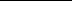 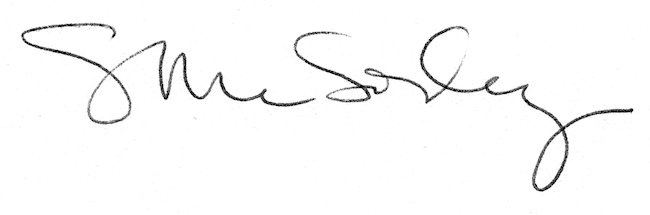 